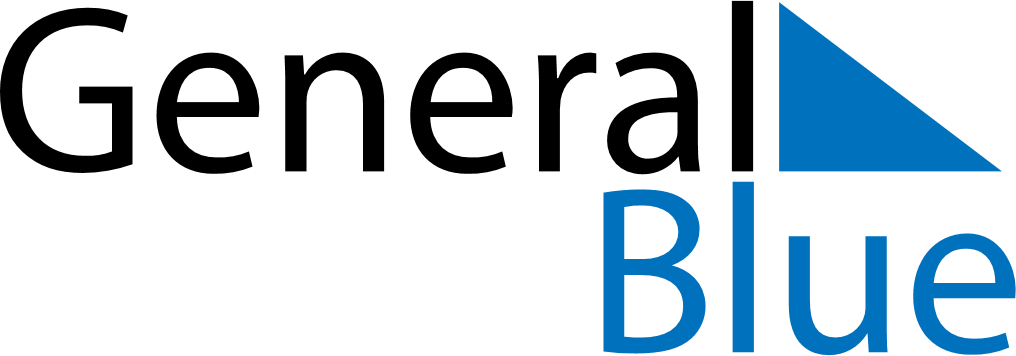 June 2022June 2022June 2022June 2022June 2022June 2022CanadaCanadaCanadaCanadaCanadaCanadaSundayMondayTuesdayWednesdayThursdayFridaySaturday12345678910111213141516171819202122232425Father’s Day2627282930NOTES